4. razred -Osnovna šola Milojke Štrukelj Nova Gorica 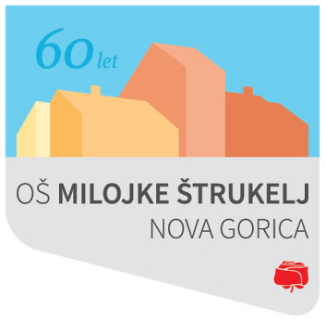 POŠ Ledine - šolsko leto  2022/23B R A L N A    Z N A Č K AI . KNJIGE :  Preberi tri knjige in jih predstavi. Priporočamo : Mateja Arhar: BABIČINA SKRIVNOSTBABICA  PRIPOVEDUJE (ljudske pravljice) ali druge slovenske ljudske pravljiceFrance Bevk: PESTRNAKristina Brenk: DEKLICA DELFINA IN LISICA ZVITOREPKA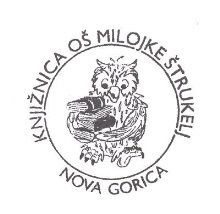 Neli K. Filipić: POŽARJosip Jurčič: KOZLOVSKA SODBA IN DRUGE ZGODBETatjana Kokalj: ČAROVNICA ČEŠMINKAMiklavž Komelj: KAKO STA SE GOSPOD IN GOSPA POMIRILAMajda Koren: EVA IN KOZEL ali TIAGaja Kos: GRDAVŠIPolonca Kovač: ZELIŠČA MALE ČAROVNICE ali PET KUŽKOV IŠČE  PRAVEGALjuba Krušič: ŠKRATJE DOGODIVŠČINEFeri Lainšček: MIŠEK MIŠKO IN BELAMIŠKADoris Lozej: GOVOREČI BUMERANGSvetlana Makarovič: KOSOVIRJA NA LETEČI  ŽLICI ali   KAM PA KAM, KOSOVIRJA?  ali   ŠUŠKO IN GOZDNI DAN  ali  MAČEK  MAČKURSSON  ali  SMETIŠČNI  MUC IN DRUGE ZGODBE ali SAPRAMIŠJA SREČA ali REPLJA ali ZAJČKOVO LETO  ali  KUZMA, TRINAJSTI ŠKRAT  ali VILA MALINA  ali VEVERIČEK POSEBNE SORTE  ali KORENČKOV PALČEKNina Mav Hrovat: NEREDKO!Fran Milčinski: BUTALSKI GRB ali BUTALSKI GASILCI ali BUTALCI  ali RAZBOJNIK CEFIZELJ IN OBČINSKA BLAGAJNAFrane Milčinski: ZVEZDICA ZASPANKAIda Mlakar Črnič: TU BLIZU ŽIVI DEKLICADesa Muck: zbirki  ANICA  ali ČUDEŽNA BOLHA MEGIMaša Ogrizek: KOKO DAJSA V MESTUMilan Petek Levokov: SONČNE PRAVLJICE  ali  MAČEK FERDO GRE V ŠOLOMatea Reba: ZMAJČEK BIM  ali  ZMAJČEK BIM IN BIMBISlavko Pregl: JUHA CVILUHA Josip Ribičič: MIŠKOLIN ali NANA, MALA OPICAAndrej Rozman Roza: BOBER BOR  ali  O ZAČARANEM ŽABCUMatjaž Schmidt: SLOVENSKE PRAVLJICE (in ena nemška) v stripu	Stepančič Lucija: ANTON!Primož Suhodolčan: ŽIVALSKE NOVICE ali ŽIVALSKE NOVICE : 24 KUR ali PICA JE KRALJICA! ali STARA MUHA, DOBRA JUHA  ali DOKTOR ZA OSLE idr.Peter Svetina: KLOBUK GOSPODA KONSTANTINABina Štampe Žmavc: POPRAVLJALNICA IGRAČ  ali  BAJKA O SVETLOBIAnja Štefan: GUGALNICA ZA VSE	Evelina Umek: KLATIMAČEK  GROFJosip Vandot: KEKČEVE ZGODBE ali KEKEC GRE NA POT ali KEKEC IN BEDANEC ali KEKEC IN PEHTAPrežihov Voranc: LEVI DEVŽEJDim Zupan: TRIJE DNEVI DREKCA PEKCA IN PUKCA SMUKCA  ali  ZGODBA NEKEGA HEKTORJAANDERSENOVE PRAVLJICE po lastni izbiriMarliese Arold: ZGODBE ZA KURJO POLTSue Bentley : ČAROBNI MUC (zbirka)Susanne Rotraut Berner: KARELČKOVE ZGODBICEBecky Bloom: KO GREDO STARŠI V ŠOLO  	Enid Blyton:  PET PRIJATELJEV (zbirka)Burny Boss: DRUŽINA KRTKOVIHHana Doskočilova: KRTEK …(1 knjiga izmed zgodb o Krtku)Michael Ende: DOLGA POT V SANTA CRUZ  ali O ZAČARANI SKLEDI IN ŽLICIEZOPOVE  BASNI  (Založba Slovenska knjiga) 	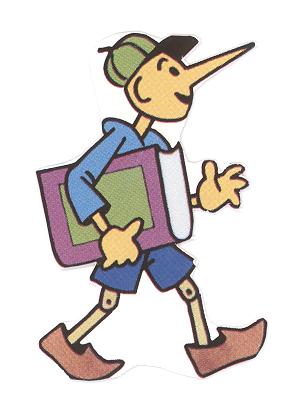 Vivian French: KLUB TIARA (zbirka)Libby Gleeson: ZGODBE O KATIRene Goscinny: NIKEC					           Julian Gough: knjige iz zbirke ZAJEC IN MEDVEDKAHans Hagen: LIZA SE UČI PISATIE.T.A. Hoffmann : HRESTAČ  (Založba Slovenska knjiga)Knister: MALA ČAROVNICA LILI …(različni naslovi)Norbert Landa: ZGODBE O DELFINIHSimone Lindner: VODNA VILA ali ZRAČNA VILA ali ZEMELJSKI ŠKRAT ali OGNJENA VILAArcadio Lobato: JUŠ IN GOSPOD MIŠONArnold Lobel: REGEC IN KVAKEC  ali  REGICA IN SKOKICAManfred Mai: ŠOLSKE ZGODBE ali DETEKTIVSKE ZGODBE ali ZGODBE O POGUMU ali RAZRED V NOGOMETNI VROČICIDaisy Meadows : zbirka ČAROBNI ŽIVALSKI PRIJATELJIChristine Noestlinger: ZGODBE O MINISven Nordqvist: KO JE BIL FINDUS ŠE MAJHEN MUCEK ali OGNJEMET ZA LISJAKA ali LOV ZA KLOBUKOM  ali PALAČINKOVA TORTA ali VIK IN KRIK V ZELENJAVNEM VRTUMary Pope Osborne: ena knjiga iz zbirke ČAROBNA HIŠICA NA DREVESUFrancessca Pirrone: BRUNO IN NJEGOVIH 100 PRIJATELJEVSally Rippin: BRINA BRIHTA (zbirka)Thierry Robberecht: HAROLDUrsel Scheffler: MOŽ S ČRNO ROKAVICO ali ČRNILKO-RAČUNALNIŠKA POŠASTConstanze Spengler: MORSKI KONJIČKI SO RAZPRODANIValerie Thomas: WINNIE MINIOscar Wilde: SEBIČNI  VELIKANMargery Williams: ŽAMETNI ZAJČEKZbirka  TAKŠNO JE  ŽIVLJENJE  (Blaž ne mara šole,  Kaja se grdo vede,…)Zbirka ZAKLADNICA (Založba Educy)Knjiga iz zbirke BEREM SAMKnjiga iz zbirke KNJIGOLJUBKNJIGE PO LASTNI IZBIRIII. POEZIJA : Preberi dve pesniški zbirki in predstavi dve pesmici. Priporočamo :Srečko Kosovel: ZLATI ZVONČKIKajetan Kovič: ZLATE URE  ali  ZLATA LADJA  ali KRIŽEMKRAŽFeri Lainšček: CICIBANIJATone Pavček: BESEDE ZA SLADKOSNEDE ali DEČEK GRE ZA SONCEMAndrej Rozman: ČRVIVE PESMIPeter Svetina: MIMOSVETKsenija Šoster Olmer: NOGAVIČKE ZA PTIČKE  ali  KAMELA ŠPELABina Štampe Žmavc: KLEPETOSNEDKE  ali  ŽIVA HIŠAIII. POUČNE KNJIGE:Preberi eno poučno knjigo in jo predstavi. Priporočamo :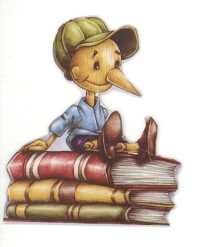 David Burnie: RAZISKOVALEC ŽUŽELKTilka Jamnik: PIKA V KNJIŽNICI  ali  V KNJIŽNICITobias Oertel: MOJA PRVA KNJIGA O NOGOMETUMarijan Prosen: SONCE ZGODAJ GORI GREVSE SKRIVNOSTI O VIRUSIH (založba Hart)Zbirka: MALA VSEVEDA (Čebele, Ptice)Zbirka: SKRBIMO ZA NAŠ PLANETZbirka: ZAKAJ NEKI